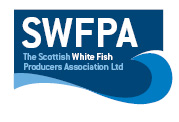 LONG LINE PositionsLong Line Position InfoNorth  point  60 51,82N            Middle  point  60 42,57N     South point  60 38,94N                        000 17,14W                                   000 00,71W                         000 00,56WDate29-07-2020Vessel Name & Reg NoSUFFOLK CHIEFTAIN LT372Skipper NameFRANCISCO ALVAREZ MIGUEZSkipper Email Addresssuffolkchieftain@satlink-mail.comSkipper Mobile No+33640049420